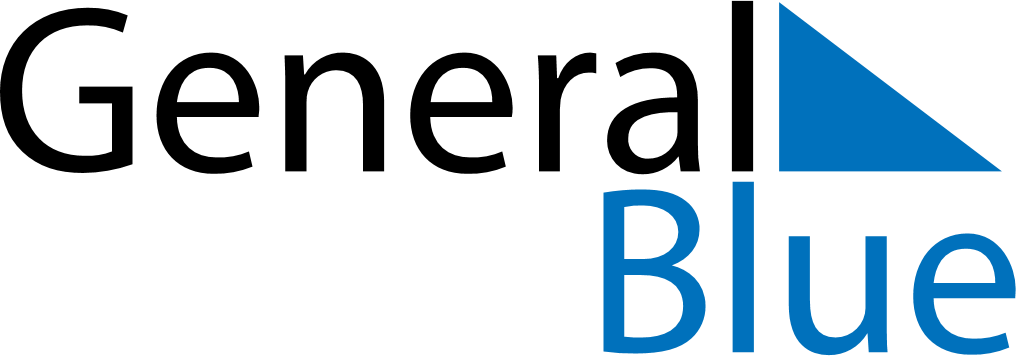 April 2025April 2025April 2025April 2025April 2025April 2025PortugalPortugalPortugalPortugalPortugalPortugalSundayMondayTuesdayWednesdayThursdayFridaySaturday12345678910111213141516171819Good Friday20212223242526Easter SundayLiberty Day27282930NOTES